STAND WITH WOMEN ALL OVER THE WORLD –MAY 8, 2022 – MOTHER’S DAY – 1 PM LOCAL TIME                  LOCATION: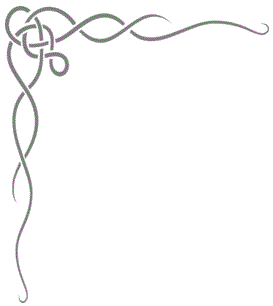 We are standing for the world’s 
children and grandchildren, and for the 
seven generations to come.
      We dream of a world where all of our
children have safe drinking water, clean air to breathe, and enough food to eat.
     A world where they have access to a
basic education to develop their minds and
healthcare to nurture their growing bodies.
      A world where they have a warm, safe and loving place to call home.
	A world where they don’t live in fear of violence--in their homes, in their
neighborhoods, in their schools, or in their
world.
      This is the world of which we dream.	This is the cause for which we stand.